ПОРТФОЛИО Преподавателя Есина Александра Ивановича                             (Фамилия Имя Отчество)Основные сведенияОбразованиеДиссертацииДиссертации, защищенные под руководством преподавателяОпыт работПовышение квалификацииПреподаваемые дисциплиныИнновационные образовательные технологииОбласть научных интересовНаучные проекты	С 1986 г. по н.в. реализовано 27 проектов и  грантов.(с 2013 г.)Конференции, семинары и т.п.	С 1970 г. по н.в. сделано более 60 докладов на различных конференциях, симпозиумах, семинарах. (с 2014 г.)Основные публикацииС 1970 г. и по настоящее время опубликованы 229 научных и учебно-методических работ.(с 2016 г.)Общественная деятельность (членство в диссертационных советах, редакционных советах, ученых советах, экспертных сообществах и пр.)Грамоты, благодарности, наградыС 1970 г. по н.в. имеет более 20 почетных грамот, благодарностей и пр.(с 2015 г.)Дата рождения05 января 1946 г.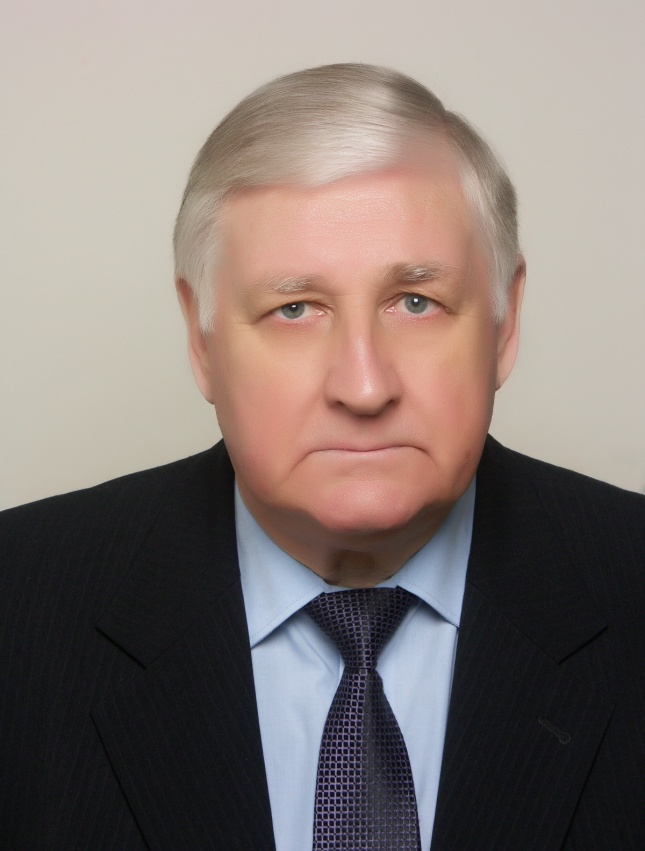 Структурное подразделениеКафедра «Техносферная безопасность и транспортно-технологические машины»ДолжностьпрофессорУченая степеньдоктор технических наукУченое званиепрофессорПочетный работник высшего профессионального образования Российской Федерации № п/пГод окончанияОфициальное название учебного заведения  Специальность/направление Квалификация 11969Саратовский государственный университет им. Н.Г. ЧернышевскогоМеханика ∕ аэрогидромеханикамеханикНазвание (ученая степень, специальность, тема)Год защиты         Околозвуковые течения идеального газа в окрестностях угловых точек. Диссертация на соискание ученой степени кандидата физико-математических наук. Специальность 01.02.05 – Механика жидкости, газа и плазмы1978          Развитие теории и методов расчета стационарных и нестационарных движений воды. Диссертация на соискание ученой степени доктора технических наук. Специальность 05.23.16 – Гидравлика и инженерная гидрология2004№п/пФ.И.О соискателяНазвание (ученая степень, специальность, тема)Годзащиты1КошкинНиколайМихайловичСовершенствование технических средств повышения эксплуатационной надежности закрытых оросительных сетей. Диссертация на соискание ученой степени кандидата технических наук. Специальность 06.01.02 – Сельскохозяйственная мелиорация19962КомаровЮрий ВикторовичСовершенствование технологического процесса отделения почвенных примесей от корней сахарной свеклы крупноячеистым сепаратором.Диссертация на соискание ученой степени кандидата технических наук. Специальность 05.20.01 – Механизация сельскохозяйственного производства19973АйбушевРафаэльмавлютовичСовершенствование водораспределения и режимов работы мелиоративных саморегулирующихся каналов.Диссертация на соискание ученой степени кандидата технических наук. Специальность 06.01.02 – Сельскохозяйственная мелиорация19984ВарламоваТатьянаВасильевнаСовершенствование процесса дозированного сдабривания рассыпных кормосмесей и обоснование параметров дозатора-сдабривателя.Диссертация на соискание ученой степени кандидата технических наук. Специальность 05.20.01 – Механизация сельскохозяйственного производства19985РысмухамбетовАжханТиметешевичПовышение долговечности рядных топливных насосов тракторных и комбайновых дизелей при ремонте.Диссертация на соискание ученой степени кандидата технических наук. Специальность 05.20.03 – Эксплуатация, восстановление и ремонт сельскохозяйственной техники19996КошкинАлександрНиколаевичОбоснование и разработка способов очистки оросительной воды от мусора и водорослей в открытых каналах мелиоративных систем.Диссертация на соискание ученой степени кандидата технических наук. Специальность 06.01.02 – Мелиорация, рекультивация и охрана земель20037ГорбачеваМария ПетровнаСовершенствование технологии очистки воды в оросительных каналах.Диссертация на соискание ученой степени кандидата технических наук. Специальность 06.01.02 – Мелиорация, рекультивация и охрана земель20098СауткинаТатьянаНиколаевнаПрогноз и моделирование процессов обрастания напорных трубопроводов оросительных систем.Диссертация на соискание ученой степени кандидата технических наук. Специальность 06.01.02 – Мелиорация, рекультивация и охрана земель2013№п/пПериод работы (годы)Официальное название организации,структурное подразделениеДолжность11969 – 1973Саратовский политехнический институт, кафедра высшей математикиассистент21973 – 1976Саратовский государственный университет им. Н.Г. Чернышевского, кафедра теоретической механики и аэрогидромеханикиаспирант31976 – 1980Саратовский политехнический институт, кафедра высшей и прикладной математикиассистент, доцент41980 – 2012Саратовский институт механизации,  Саратовский агроинженерный университет,  ФГБОУ ВПО «Саратовский ГАУ», кафедра гидравлики и гидравлических машинзав. кафедрой51998 ‒ 2007Институт мелиорации и леса ФГОУ ВПО «Саратовский ГАУ»директор62012 по н.в.ФГБОУ ВО «Саратовский ГАУ»,  кафедра «Гидротехническое строительство и гидравлика»,  кафедра «Организация и управление инженерными работами, строительство и  гидравлика», кафедра «Инженерные изыскания, природообустройство и водопользование», «Техносферная безопасность и транспортно-технологические машины»профессор№п/пМесто стажировки Тематика стажировкиВремя проведениястажировки1.ФГБУ «Управление «Саратовмелиоводхоз»Изучение современных инженерных методов строительства и реконструкции гидротехнических сооружений01.02 – 31.03 2014 г.2.ФГБОУ Саратовский ГАУИнформационные технологии в образовании30.08 ‒ 01.09 2018 г.3.ООО "Международная академия консалдинга, аудита и образования"Транспортно-технологические комплексы природообустройства и защиты в ЧС13.08 2019 г.Наименования преподаваемых дисциплинМеханика жидкости и газа (гидравлика)гидравлические машины и гидроприводы№п/пНаименование технологии и ее краткое описаниеДисциплина, в рамках которой используются инновационные образовательные технологии1Визуализация: лекция на тему «Гидравлический удар»Гидравлика2Визуализация: лекция на тему «Скачки уплотнения»Механика жидкости и газа3Моделирование: лабораторная работа «Последовательная и параллельная работа насосов»Гидромашины и гидроприводыКлючевые слова, характеризующие область научных интересовгидравлика открытых потоков; диффузия примесей в открытых потоках; нестационарные течения в каналах и реках; гидравлический удар; проблемы внутреннего обрастания напорных трубопроводов; математическое моделирование в гидравлике и гидромелиорации№ п/пНазвание проекта, гранта, контрактаГодСтатус участника проектаРазработка технических рекомендаций по увеличению пропускной способности напорного водовода и поливных трубопроводов орошаемого участка2013Адм. Федоровского районаНаучный руководитель, ответственный исполнительПроведение научных исследований и разработка технических рекомендаций по стабилизации работы пневмогидроприводов шаровых затворов магистральных газопроводов2015Закрытое акционерное общество «Юггазсервис»Научный руководитель, ответственный исполнитель№ п/пНазвание конференции, дата проведения, место проведения (страна, город, организация и т.п.)Название доклада СодокладчикиX mezinarodni vedecko-prakticka konference «Dnyvedy – 2014». Praha, 2014.Моделирование процесса распространения органических примесей в открытых каналахМ.П. ГорбачеваМеждународная заочнаянаучно-практическая конференция «Наука, образование, общество: тенденции и перспективы». Москва, 2014. «АР-Консалт»Изменение шероховатости трубопроводов в процессе эксплуатацииТ.Н. СауткинаВторая Международная научно-практическая конференция «Ресурсоэнергоэффективные технологии в строительном комплексе региона». Саратов,  2014.  ФГБОУ ВПО СГТУПрогноз процесса обрастания трубопроводов холодного водоснабжения Т.Н. Сауткина,А.А. ПшеновVIII Всероссийская научно-практическая конференция «Аграрная наука в XXI веке: проблемы и перспективы». Саратов, 2014. ФГБОУ ВПО СГАУК вопросу устойчивости грунтовых плотин при действии ледовых нагрузокТ.В.Варламова, В.П.Гамаюнов, К.С. Голик 
XXVII Международная научная конференция «Математические методы в технике и технологиях» ‒ ММТТ-27. Тамбов, 2014. ФГБОУ ВПО ТГТУМатематическое моделирование возрастания шероховатости напорных трубопроводов в условиях длительной эксплуатации Т.Н. СауткинаXXVII Международная научная конференция «Математические методы в технике и технологиях» ‒ ММТТ-27. Тамбов, 2014. ФГБОУ ВПО ТГТУМатематическое моделирование распространения примесей в гидромелиоративных каналахМ.П. ГорбачеваThe I international Scientific and Practical Conference "Science and Education - 2014".  Belgorod, 2014. Sheffield  Science and Education LTDОпределение степени внутреннего обрастания металлических труб Т.Н. СауткинаМеждународная научно-практическая конференция «Состояние и перспективы развития высшего образования в современном мире». Сочи, 2014.Презентация монографии «Численная гидравлика» ‒  лауреата Всероссийского конкурса на лучшую научную книгу 2013 годаМеждународная научно-практическая конференция «Научные исследования и их практическое применение. Современное состояние и пути развития '2014». Scientific World. Одесса, 2014. 14 – 26 сентября 2014 г.Оценка эффективности работы закрытой оросительной сети при применении прочистки трубопроводов  гидравлической струейТ.Н. Сауткина,А.А. ШвецовМеждународная научно-практическая конференция «Культурно-историческое наследие строительства: вчера, сегодня, завтра». Саратов, СГАУ, 2014. 13-14 ноября 2014 г.Прогнозирование изменения шероховатости трубопроводов холодного водоснабжения в процессе длительной эксплуатацииТ.Н. СауткинаМеждународная научно-практическая конференция «Тенденции  в науке и образовании".  31 июля 2015 г. – М.: «АР-Консалт»Диффузия органических примесей в каналах конечной длиныМ.П. ГорбачеваМеждународный научный форум «Проблемы управления водными и земельными ресурсами».  Москва, 30 сентября 2015 г. РГАУ-МСХАПроблемы обрастания напорных трубопроводовТ.Н. СауткинаМеждународная научно-практическая конференция "Повышение надежности  и безопасности транспортных сооружений и коммуникаций".  8 -19 ноября 2015 г. – Саратов, СГТУВероятностная оценка состояния длительно работающих трубопроводовТ.Н. Сауткина№п/пНаименование учебных изданий, научных трудови патентов наизобретения и иные объекты интеллектуальной собственностиФорма учебных изданий и научных трудовВыходные данныеОбъем,п.л.Соавторыа) учебные изданияа) учебные изданияа) учебные изданияа) учебные изданияа) учебные изданияа) учебные издания1Расчет наружного объединенного водопровода. Учебно-методическое пособиеПечатнаяФГБОУ ВО «Саратовский ГАУ» Саратов. 2016. 54 с.3,01,0Айбушев Р.М.Горбачева М.П.2Учебное пособие по выполнению лабораторных работ по дисциплине «Гидравлика»печатнаяООО Издательский центр «Наука», Саратов. 2019. 42 с.ISBN 978-5-9999-3200-62,8 1,4 Миркина Е.Н.3Конструкторская документация. Учебное пособиепечатнаяООО «Амирит», Саратов. 2019. 150 с.ISBN 978-5-00140-309-89,4 3,1 Соловьев Д.А., Журавлева Л.А., Русинов А.В.б) научные трудыб) научные трудыб) научные трудыб) научные трудыб) научные трудыб) научные труды4Кавитационные явления в пневмогидроприводах шаровых затворов (научная статья)печатнаяОсновы рационального природопользования. Сб. науч. трудов V Международной научно-практической конференции15 – 16 апреля 2016 г. ФГБОУ ВПО СГАУ. Саратов: Типография ИП Зуев А.А., 2016. С. 272-2760,25 -5Моделирование и прогноз процессов обрастания трубопроводов (монография)печатнаяSaarbrucken: Изд-во LAP LAMBERT Akademic Publishing, 2016. 100 с.ISBN 978-3-659-90326-76,25 3,12Сауткина Т.Н.6Эксплуатационная оценка состояния напорных трубопроводов (научная статья)печатнаяНаучное обозрение. № 15, 2016. С. 71-75По списку ВАК0,250,12Сауткина Т.Н.7Прогноз оценки работоспособности трубопроводов (научная статья)печатнаяНаучное обозрение. № 15, 2016. С. 87-90По списку ВАК0,250,12Сауткина Т.Н.8К 85-летию Л.И. Высоцкого (научная статья)печатнаяСовершенствование методов гидравлических расчетов водопропускных и очистных сооружений. Межвузовский научный сборник. Электронное издание сетевого и локального распространения.Издательство СГТУ, Саратов 2016. С. 110,063-9К вопросу о нестационарном течении воды в открытом канале (научная статья)печатнаяСовершенствование методов гидравлических расчетов водопропускных и очистных сооружений. Межвузовский научный сборник. Электронное издание сетевого и локального распространения.Издательство СГТУ, Саратов 2016. С. 12-190,5 -10Анализ риска отказа работоспособности трубопроводов (научная статья)печатнаяНаучное обозрение. № 21, 2016. С. 26-28По списку ВАК0,200,10Сауткина Т.Н.11Математическое моделирование водопроводящего пояса дождевальных машин (научная статья)печатнаяНаучная жизнь. № 9, 2017. С. 20-28По списку ВАК0,600,20 Соловьев Д.А. Журавлева Л.А.12Исследования характеристик потока воды в водопроводящем поясе дождевальной машины (научная статья)печатнаяНаучная жизнь. 2018.№ 2. С. 16-25По списку ВАК0,600,20 Соловьев Д.А. Журавлева Л.А.13Рекомендации по выбору дождевателей «КАСКАД» для дождевальных машин (научная статья)печатнаяМелиорация и водное хозяйство. 2018. № 2. С. 16-22По списку ВАК0,40,12 Соловьев Д.А. Журавлева Л.А.14Обтекание конического дефлектора  потоком вязкой несжимаемой жидкости  (научная статья)печатнаяНаучная жизнь. 2018.№ 4, С. 14-20По списку ВАК0,440,10 Русинов А.В. Акпасов А.П. Бондаренко Ю.В. Журавлева Л.А.15Optimal Power Supply Synthesis for Circular Action Sprinkler (научная статья)печатная Jour of Adv Research in Dynamical & Control Systems,  Vol. 10, 01-Special Issue, 2018. Р. 2129-2134Scopus0,30,06 G.Р. Eroshenko, D.A. Solovyev, F.V. Serebrennikov,  S.M. Bakirov16Mathematical Modeling of water Conducting Belt for Circular Action Sprinkler (научная статья)печатнаяJour of Adv Research in Dynamical & Control Systems,  Vol. 10, 01-Special Issue, 2018. Р. 2135-2141Scopus0,4 0,08 V.M. Boikov, V.A. Mukhin, F.V. Serebrennikov, L.A. Zhuravleva  17Ресурсосберегающие технологии и дождевальные машины кругового действия (монография)печатнаяФГБОУ ВО Саратовский ГАУ, 2019. 214 с.ISBN 978-5-91818-614-513,3 4,4 Журавлева Л.А., Соловьев В.А.18Анализ состояния систем водоотведения на территории Российской Федерации  (научная статья)печатнаяАграрный научный журнал. 2019. № 6. С. 81- 86По списку ВАК0,4 0,2 Горбачева М.П.№п/пСтатус (член, эксперт и т.п.) название совета, сообществаПериод участия (годы)1Член дисс. совета К 063.58.07 при СГТУ1999 - 20012Председатель дисс. совета К 220.061.01 при СГАУ2001 - 2007Член дисс. совета К 212.243.02 при СГУ2006 - 20083Член дисс. совета при Д 220.061.06 СГАУ2009 - 20194Член редколлегии Аграрного научного журнала2007 – по н.в.5Член редколлегии журнала Научная жизнь2006 – по н.в.№п/пНазваниеНаименование организации выдавшей грамоту, наградуГод присвоенияПочетная грамота Российской Академии транспорта за активное участие в работе 1-й Международной научно-практической конференцииФГБОУ ВО СГТУ2015Почетный знак "За заслуги перед СГАУ им. Н.И. Вавилова"ФГБОУ ВО СГАУ2015Почетная грамота за многолетний  и добросовестный трудФГБОУ ВО СГАУ2016Почетная грамота за лучший доклад на научно-технической конференции профессорско-преподавательского составаФГБОУ ВО СГАУ2019